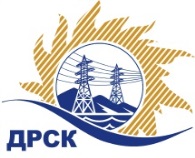 Акционерное Общество«Дальневосточная распределительная сетевая  компания»Протокол № 461/УТПиР-ВПзаседания закупочной комиссии по выбору победителя по открытому конкурсу без предварительного квалификационного отбора участников на право заключения договора: ПИР Строительство ПС 220/10 кВ КС-5 с трансформаторной мощностью 20МВА,  закупка № 1115.1  раздел 2.1.1.  ГКПЗ 2017№ ЕИС – 31705051039ПРИСУТСТВОВАЛИ: члены постоянно действующей Закупочной комиссии АО «ДРСК»  2-го уровня.Форма голосования членов Закупочной комиссии: очно-заочная.ВОПРОСЫ, ВЫНОСИМЫЕ НА РАССМОТРЕНИЕ ЗАКУПОЧНОЙ КОМИССИИ: Об утверждении результатов процедуры переторжки.Об итоговой ранжировке заявок.О выборе победителя конкурса.РЕШИЛИ:Вопрос № 1Признать процедуру переторжки состоявшейся.Утвердить окончательные цены заявок участниковВопрос № 2Утвердить итоговую ранжировку заявокВопрос № 31. На основании приведенной итоговой ранжировки поступивших заявок предлагается признать победителем конкурса ПИР Строительство ПС 220/10 кВ КС-5 с трансформаторной мощностью 20МВА участника, занявшего первое место по степени предпочтительности для заказчика: ООО «Северный Стандарт» г. Москва, 1-й Хвостов переулок, 11А на условиях: стоимость заявки 8 648 635.96 руб. без учета НДС (10 205 390,43  руб. с учетом НДС). Срок выполнения работ: с момента заключения договора по 30.08.2018 г. Условия оплаты: в течение 30 календарных дней с момента подписания акта сдачи-приемки выполненных работ. Гарантийные обязательства:  в соответствии с разделом 6 Проект договора.Коротаева Т.В.Тел. (4162) 397-205город  Благовещенск«13» июня  2017 года№п/пНаименование Участника закупки и место нахожденияОкончательная цена заявки, руб. без НДС1ООО «Нерюнгристройизыскания»г. Нерюнгри, ул. ЯкутТИСИЗ, 17 980 790.092ООО «Компания Новая Энергия»г. Новосибирск, ул. Чаплыгина, 939 708 474.583ООО «Братское монтажное управление Гидроэлектромонтаж»г. Братск, ул. Коммунальная, 2118 215 285.744АО «Хабаровская Энерготехнологическая компания»г. Хабаровск, ул. Вологодская, 24А 115 000 000.005ООО «Енисей Инжиниринг»г. Красноярск, ул. Молокова, 37А10 847 457.636ООО «ИНПЭС»г. Новосибирск, ул. Коммунистическая, 3511 400 000.007ООО «Северный Стандарт»г. Москва, 1-й Хвостов переулок, 11А8 648 635.968АО «Гидроэлектромонтаж»г. Благовещенск, ул. Пионерская, 20414 700 000.009АО «Ленгидропроект»г. Санкт-Петербург, ул. Испытателей, 2212 112 201.0010ООО «Северэнергопроект»г. Вологда, ул. Комсомольская, 39 312 914.81Место в итоговой ранжировкеНаименование и адрес участникаОкончательная цена заявки, руб. без НДСИтоговая оценка предпочтительности1 местоООО «Северный Стандарт»г. Москва, 1-й Хвостов переулок, 11А8 648 635.963,2762 местоООО «Компания Новая Энергия»г. Новосибирск, ул. Чаплыгина, 939 708 474.583,0653 местоООО «Северэнергопроект»г. Вологда, ул. Комсомольская, 39 312 914.812,9644 местоООО «Нерюнгристройизыскания»г. Нерюнгри, ул. ЯкутТИСИЗ, 17 980 790.092,9595 местоООО «Енисей Инжиниринг»г. Красноярск, ул. Молокова, 37А10 847 457.632,8386 местоООО «ИНПЭС»г. Новосибирск, ул. Коммунистическая, 3511 400 000.002,7287 местоАО «Ленгидропроект»г. Санкт-Петербург, ул. Испытателей, 2212 112 201.002,1368 местоАО «Гидроэлектромонтаж»г. Благовещенск, ул. Пионерская, 20414 700 000.002,0709 местоАО «Хабаровская Энерготехнологическая компания»г. Хабаровск, ул. Вологодская, 24А 115 000 000.001,56110 местоООО «Братское монтажное управление Гидроэлектромонтаж»г. Братск, ул. Коммунальная, 2118 215 285.740,920Ответственный секретарь Закупочной комиссии: Елисеева М.Г._____________________________